Affects of Domestic Violence on Children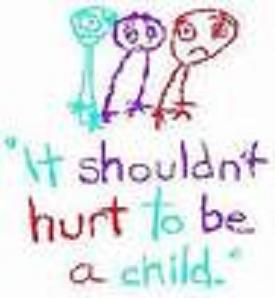 In homes where domestic violence occurs, children are at a higher risk of suffering physical abuse themselves. Regardless of whether children are physically abused, the emotional effects of witnessing domestic violence are very similar to the psychological trauma associated with being a victim of child abuse. Each year, an estimated minimum of 3.3 million children witness domestic violence. Listed below are some of the ways children can become affected:Emotionally:Guilt: feels the violence is his/her faultShame: having to keep family secretsFear/Anxiety: of violence or expressing feelingsDepressed/Powerless/helplessness: to change their home situationAnger: about the violence or chaosGrief: family losses, frequently movingBurdened: with responsibility beyond their years, caretaking of parent(s) or other childrenPhysically:Somatic complaints: headaches, stomachaches, asthmaNervous/Anxious: short attention span, tired, lethargic, often sickDecline in personal hygiene Regression in developmental tasks: bed-wetting, thumb sucking, clinging, etc.NO ReactionBehaviorally:Extremes in behavior: acting out or withdrawn, overachiever/underachieverSarcastic, ridged, defensiveAttention seeking behaviorsBed-wetting, nightmares, chaotic behavior (trouble setting limits), running away